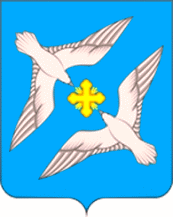 АДМИНИСТРАЦИЯ МУНИЦИПАЛЬНОГО ОБРАЗОВАНИЯ СЕЛЬСКОЕ ПОСЕЛЕНИЕ «УСПЕНСКОЕ» РЖЕВСКОГО РАЙОНА ТВЕРСКОЙ ОБЛАСТИП О С Т А Н О В Л Е Н И Е31.05.2018                                                                                                                   №  27/1О создании комиссии по подготовкепроекта Генерального плана сельского поселения«Успенское» Ржевского района Тверской области        В соответствии с Градостроительным кодексом РФ от 29.12.2004 г. № 190-ФЗ, Федеральным законом от 06.10.2003 г. № 131-ФЗ «Об общих принципах организации местного самоуправления в Российской Федерации», руководствуясь Постановлением Администрации МО сельское поселение «Успенское» Ржевского района Тверской области от 22.05.2018 г. № 23/1 «О подготовке проекта Генерального плана  сельского поселения «Успенское» Ржевского района Тверской области»   и Уставом МО сельское поселение «Успенское» Ржевского района Тверской области,ПОСТАНОВЛЕНИЕ:        1. Создать комиссию по подготовке проекта генерального плана сельского поселения «Успенское» Ржевского района Тверской области и утвердить ее состав (Приложение № 1).        2. Утвердить Порядок деятельности комиссии по подготовке проекта генерального плана    сельского поселения «Успенское» Ржевского района Тверской области (Приложение № 2).        3. Утвердить Порядок направления предложений заинтересованных лиц в комиссию по подготовке проекта генерального плана сельского поселения «Успенское» Ржевского района Тверской области (Приложение № 3).                4. Настоящее постановление вступает в силу с момента официального обнародования.        5. Контроль за исполнением настоящего постановления оставляю за собой.Глава администрацииМО сельское поселение «Успенское»Ржевского района Тверской области                                                                     В.А.ГромовПриложение № 1к постановлению администрацииМО сельское поселение «Успенское»Ржевского района Тверской областиот  31.05.2018 г.  № 27/1Состав комиссии по подготовке проекта генерального плана сельского поселения «Успенское» Ржевского района Тверской области  Председатель комиссии:Громов В.А. – Глава администрации сельского поселения «Успенское» Ржевского района;Секретарь комиссии:Старушок У.Н. – Заместитель Главы администрации сельского поселения «Успенское» Ржевского района;Члены комиссии:Запорожцев В.А. – Заместитель Главы Администрации Ржевского района по работе с общественными организациями, депутатским корпусом и территориями;Боброва Е.А..- депутат МО сельское поселение «Успенское» Ржевского района;Королева И.Д._ – Глава МО сельское поселение «Успенское» Ржевского района;Михайлова О.В. – Председатель Комитета по управлению имуществом Ржевского района;Федотова М.С. – заместитель Главы Администрации Ржевского района (строительство и архитектура);Быстрова И.В. – Заведующий отделом архитектуры - главный архитектор.Приложение № 2к постановлению администрацииМО сельское поселение «Успенское»Ржевского района Тверской областиОт 31.05.2018г. №  27/1Порядок деятельности комиссии по подготовке проекта генерального плана    сельского поселения «Успенское» Ржевского района Тверской области  1. Общие положения1.1. Настоящий документ определяет компетенцию и порядок деятельности комиссии по подготовке проекта генерального плана сельского поселения «Успенское» Ржевского района Тверской области (далее-Комиссия).1.2. Комиссия создается в целях подготовки проекта генерального плана сельского поселения «Успенское» Ржевского района Тверской области.1.3. Комиссия руководствуется в своей деятельности Конституцией Российской Федерации, Градостроительным кодексом Российской Федерации, Федеральными законами, актами Президента Российской Федерации, Правительства Российской Федерации, законами Тверской области, нормативно-правовыми актами муниципального района и сельского поселения «Успенское» Ржевского района Тверской области, настоящим Положением.1.4. Деятельность Комиссии начинается с момента утверждения настоящего Постановления и продолжается до вступления в силу решения Совета депутатов МО сельское поселение «Успенское» Ржевского района Тверской области «Об утверждении генерального плана    сельского поселения «Успенское» Ржевского района Тверской области».2. Функции и права Комиссии2.1.Функциями Комиссии являются:2.1.1. Подготовка проекта генерального плана сельского поселения «Успенское» Ржевского района Тверской области;2.1.2. Координация взаимодействия структур (в том числе подрядчиков) в целях подготовки проекта генерального плана сельского поселения «Успенское» Ржевского района Тверской области;2.1.3. Рассмотрение предложений заинтересованных лиц по проекту генерального плана    сельского поселения «Успенское» Ржевского района Тверской области;2.1.4. Организация проведения публичных слушаний по проекту генерального плана    сельского поселения «Успенское» Ржевского района Тверской области и подготовка заключения по результатам публичных слушаний;2.1.5. Обеспечение гласности при подготовке решений по проекту генерального плана    сельского поселения «Успенское» Ржевского района Тверской области   и опубликование результатов публичных слушаний.2.2. Комиссия вправе:2.2.1. Принимать предложения, рекомендации, претензии по проекту генерального плана    сельского поселения «Успенское» Ржевского района Тверской области, в том числе заслушивать на заседаниях Комиссии представителей различных органов, организаций и граждан, участвовать в их обсуждении и голосовании;2.2.2. Высказывать замечания, предложения и дополнения в письменном или устном виде, касающиеся основных положений проекта генерального плана    сельского поселения «Успенское» Ржевского района Тверской области, со ссылкой на конкретные статьи законов, кодексов Российской Федерации и законов субъекта РФ в области градостроительства и земельных отношений;2.2.3. Запрашивать в установленном порядке у органов государственной власти и органа местного самоуправления муниципального района информацию, необходимую для работы комиссии.2.2.4. Взаимодействовать в установленном порядке с территориальными органами федеральных органов исполнительной власти, органами исполнительной власти Тверской области, органом местного самоуправления муниципального района и организациями по вопросам, находящимся в ведении комиссии.2.2.5. Привлекать к работе независимых экспертов;2.2.6. Публиковать материалы о своей деятельности;2.2.7. Члены комиссии вправе высказывать особое мнение с обязательным внесением его в протокол заседания.2.3. Функции и права председателя комиссии:2.3.1. Организация деятельности комиссии;2.3.2. Распределение обязанностей между членами комиссии;2.3.3. Обобщение предложений, касающихся основных положений проекта генерального плана    сельского поселения «Успенское» Ржевского района Тверской области, ставить указанные предложения на голосование для выработки решений и внесения принятых изменений в протокол;2.3.4. Внесение дополнений в план мероприятий в целях решения вопросов, возникающих в ходе деятельности комиссии;2.3.5. Снятие с обсуждения вопросов, не касающихся повестки дня, утвержденной планом мероприятий, а также замечаний, предложений и дополнений, с которыми не ознакомлены члены комиссии;2.3.6. Обеспечение своевременного представления материалов (документов, схем и т.д.) и представление комиссии информации об актуальности данных материалов.2.3.7. Дает указание по вопросам, относящимся к компетенции комиссии, требует своевременного выполнения членами комиссии решений, принятых на заседаниях комиссии;2.3.8. Привлечение других специалистов для разъяснения вопросов, рассматриваемых членами комиссии при подготовке проекта генерального плана    сельского поселения «Успенское» Ржевского района Тверской области.3. Порядок деятельности Комиссии3.1. Комиссия осуществляет свою деятельность в форме заседаний путем личного участия её членов.3.2. Члены комиссии обладают равными правами при обсуждении рассматриваемых на заседании предложений. Решение комиссии считается правомочным, если на ее заседании присутствует не менее половины членов комиссии.3.3. Заседания Комиссии ведет ее председатель.3.4. Рассмотрение каждого предложения Комиссией начинается с доклада председателя по существу, затем заслушивается мнение членов Комиссии, при необходимости - мнение заинтересованных лиц и специалистов, привлеченных для рассмотрения предложений.3.5. Комиссия принимает решения по рассматриваемым вопросам путем открытого голосования простым большинством голосов от числа присутствующих. При равенстве голосов «за» и «против» голос председательствующего является решающим.3.6. Итоги каждого заседания оформляются протоколом, который подписывается председателем и секретарем Комиссии. В протокол вносится особое мнение, высказанное на заседании любым членом комиссии. Выписки из протоколов с особым мнением прилагаются к проекту. К протоколу могут прилагаться копии материалов по теме заседания.4. Члены комиссии4.1. Участвуют в решении всех вопросов, входящих в компетенцию комиссии.4.2. Выполняют в установленные сроки поручения председателя комиссии.4.3. Знакомятся с материалами и документами, связанными с деятельностью комиссии.4.4. Высказывают замечания, предложения и дополнения в письменном или устном виде, касающиеся предложений по проекту генерального плана сельского поселения «Успенское» Ржевского района Тверской области, со ссылкой на конкретные статьи законов, кодексов Российской Федерации и законов субъекта РФ в области градостроительства и земельных отношений. В случае несогласия с решением комиссии в двухдневный срок доводят свое особое мнение в письменной форме до сведения председателя комиссии.5. После завершения публичных слушаний по проекту генерального плана сельского поселения «Успенское» Ржевского района Тверской области  , с учетом результатов таких слушаний, Комиссия обеспечивает рассмотрение предложений по внесению изменений в проект генерального плана сельского поселения «Успенское» Ржевского района Тверской области  , принимает либо отклоняет их, составляет заключение о результатах публичных слушаний и представляет откорректированный проект генерального плана сельского поселения «Успенское» Ржевского района Тверской области   главе сельского поселения для дальнейшего направления на утверждение в Совет депутатов МО сельское поселение «Успенское» Ржевского района Тверской области.6. Комиссия прекращает свою деятельность после принятия Советом депутатов МО сельское поселение «Успенское» Ржевского района Тверской области решения об утверждении генерального плана сельского поселения «Успенское» Ржевского района Тверской области.Приложение № 3к постановлению администрацииМО сельское поселение «Успенское»Ржевского района Тверской областиот 31.05.2018 г. № 27/1Порядок направления предложений заинтересованных лиц в комиссию по подготовке проекта генерального плана сельского поселения «Успенское» Ржевского района Тверской области  1. С момента обнародования Постановления Главы администрации МО сельское поселение «Успенское» Ржевского района Тверской области от 22.05.2018 г. № 23/1 «О подготовке проекта Генерального плана сельского поселения «Успенское» Ржевского района Тверской области, заинтересованные физические и юридические лица вправе направлять предложения по проекту генерального плана сельского поселения «Успенское» Ржевского района Тверской области в комиссию по подготовке проекта генерального плана сельского поселения «Успенское» Ржевского района Тверской области.2. Предложения могут быть направлены по электронной почте, либо почтовым отправлением непосредственно в комиссию по адресу: Тверская область, Ржевский район, п.Успенское, д.55 тел/факс. 7-12-33, uspenskoe-ulyana.s@yandex.ru, либо в адрес Администрации Ржевского района: 172390, Тверская область, г.Ржев, ул.Ленина, д.11, тел.2-34-05, rgevsky_reg@web.region.tver.ru.3. Предложения должны быть логично изложены в письменном виде (напечатаны либо написаны разборчивым почерком) за подписью лица, их изложившего, с указанием его полных фамилии, имени, отчества, адреса места регистрации и даты подготовки предложений. Неразборчиво написанные, неподписанные предложения, а также предложения, не имеющие отношения к подготовке проекта правил, комиссией не рассматриваются.4. Предложения могут содержать любые материалы (как на бумажных, так и магнитных носителях). Направленные материалы возврату не подлежат.5. Предложения, поступившие в комиссию после завершения работ по подготовке проекта правил, не рассматриваются.6. Комиссия не дает ответы на поступившие предложения.7. Комиссия вправе вступать в переписку с заинтересованными лицами, направившими предложения.